\استمارة تعريف بعضو هيئة تدريسية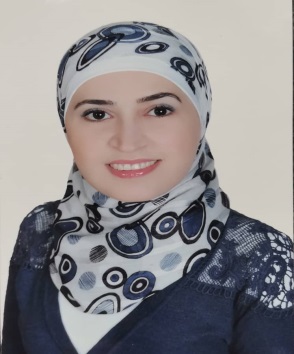 الكلية: كلية العلوم التطبيقيةالإسم: د. إيناس أبوالشاماتالمرتبة العلمية: مدرسالاختصاص: المناعة والتقانة الحيويةاسم الجامعة : جامعة دمشقعنوان الجامعة:  سوريا- دمشق- جامعة دمشق- كلية العلوم- قسم علم الحياة الحيوانية الصفة العلمية أو الإدارية:  عضو هيئة تدريسيةالاهتمامات العلمية والبحثية:  علم المناعة والتقانة الحيويةالاهتمامات العلمية والبحثية:  علم المناعة والتقانة الحيويةالمناصب العلمية والإدارية:المناصب العلمية والإدارية: